         VITHEC  3, Allée Victoria, Grand Janon   23460 Saint Pierre Bellevue                   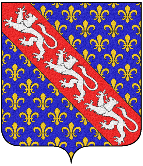            VIvre Tranquille et Heureux En Creuse 	                                                                       	                     Tél : 07 81 83 26 13         Mail : contact@vithec.fr         site : www.vithec.fr                              N° d’enregistrement  W231004664                                    SIREN : 910 307 487POUVOIRJe soussigné adhérent de VITHEC, à jour de cotisationDONNE POUVOIR à :Egalement adhérent de VITHEC à jour de cotisationA l’effet de me représenter à l’Assemblée Générale Ordinaire de VITHEC , qui aura lieu :Le 20 aout 2022 à 17hrs à   la salle polyvalente du Compeix                               A cet effet, notamment prendre part à toutes délibérations, émettre voix et avis, prendre décisions utiles se rapportant à l’ordre du jour de l’assemblée .Aux effets ci-dessus, signer tous registre, procès-verbaux et pièces, généralement faire tout ce que le mandataire jugera utile et nécessaire .Fait à 							leSignature du mandant                                        	       Signature du mandataire	Précédé de « Bon pour pouvoir »                                     précédé de « Bon pour acceptation »